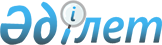 О проекте Закона Республики Казахстан "Об обязательном страховании в растениеводстве"Постановление Правительства Республики Казахстан от 26 ноября 2002 года N 1252      Правительство Республики Казахстан постановляет: 

      Внести на рассмотрение Мажилиса Парламента Республики Казахстан проект Закона Республики Казахстан "Об обязательном страховании в растениеводстве".       Премьер-Министр 

      Республики Казахстан 

Проект     Закон Республики Казахстан 

"Об обязательном страховании в растениеводстве"       Настоящий Закон регулирует отношения, возникающие из обязательного страхования в растениеводстве, и определяет права и обязанности участников данных отношений, предусматривает формы государственной поддержки, закрепляет условия и порядок обязательного страхования в растениеводстве.  

Глава 1. Общие положения 

      Статья 1. Законодательство Республики Казахстан 

                об обязательном страховании 

                в растениеводстве       1. Законодательство Республики Казахстан об обязательном страховании в растениеводстве основывается на Конституции Республики Казахстан и состоит из Гражданского кодекса Республики Казахстан, Закона Республики Казахстан "О страховой деятельности", настоящего Закона и иных нормативных правовых актов Республики Казахстан. 

      Если международным договором, ратифицированным Республикой Казахстан, установлены иные правила, чем те, которые предусмотрены законодательством Республики Казахстан об обязательном страховании в растениеводстве, то применяются правила международного договора, за исключением случаев, когда из международного договора следует, что для его применения требуется издание закона. 

      2. Отношения, возникающие из страхования в растениеводстве и относящиеся к сфере действия иных законодательных актов Республики Казахстан, регулируются этими актами, кроме отношений, прямо урегулированных настоящим Законом. 

      3. На деятельность по выращиванию продукции растениеводства на землях несельскохозяйственного назначения и хранению продукции растениеводства действие настоящего Закона не распространяется. 

      Статья 2. Цель и объект страхования в растениеводстве       1. Целью обязательного страхования в растениеводстве (далее - страхование в растениеводстве) является защита имущественных интересов производителя продукции растениеводства от последствий неблагоприятных природных явлений, повлекших частичную или полную гибель урожая, путем осуществления страховых выплат в случаях, размере и порядке, предусмотренных настоящим Законом. 

      2. Объект страхования в растениеводстве - имущественные интересы страхователя, связанные с частичной или полной компенсацией затрат страхователя, понесенных им в процессе производства продукции растениеводства. При этом, для целей настоящего Закона, под продукцией растениеводства понимаются зерновые и зернобобовые, масличные, кормовые, технические, овощные и бахчевые культуры, картофель, плодоносящие плодово-ягодные насаждения и виноградники, в отношении которых уполномоченным государственным органом в области сельского хозяйства установлен норматив затрат на один гектар производства вида продукции растениеводства. 

      Статья 3. Государственный контроль в сфере 

                страхования в растениеводстве       1. Государственный контроль за выполнением производителями продукции растениеводства обязанности по заключению договора страхования, установленной настоящим Законом, осуществляется уполномоченным государственным органом в области сельского хозяйства. 

      2. Государственный надзор за деятельностью страховых организаций осуществляется уполномоченным государственным органом по регулированию и надзору за страховой деятельностью в соответствии с законодательством Республики Казахстан. 

      Статья 4. Основные понятия, применяемые 

                в настоящем Законе       В настоящем Законе используются следующие основные понятия: 

      растениеводство - это комплекс производств отрасли сельского хозяйства, включающий в себя производителей сельскохозяйственной продукции - юридических и физических лиц, занимающихся производством продукции растениеводства; 

      страхователь - лицо, заключившее договор страхования со страховщиком; 

      страховщик - лицо, осуществляющее страхование, то есть обязанное при наступлении страхового случая произвести страховую выплату страхователю или иному лицу, в пользу которого заключен договор (выгодоприобретателю) в пределах определенной договором суммы (страховой суммы); 

      агент Правительства - юридическое лицо со стопроцентным участием государства, определяемое Правительством Республики Казахстан для управления средствами, выделяемыми из республиканского бюджета для поддержки страхования в растениеводстве, путем возмещения страховщику части произведенной страховой выплаты на условиях, определяемых Правительством Республики Казахстан; 

      оценщик - физическое или юридическое лицо, имеющее лицензию на осуществление оценочной деятельности; 

      договор обязательного страхования в растениеводстве (далее - договор страхования) - договор, заключаемый между страховщиком и страхователем на условиях настоящего Закона; 

      страховой случай - событие, с наступлением которого договор страхования предусматривает осуществление страховой выплаты; 

      страховая сумма - сумма денег, на которую застрахован объект страхования и которая представляет собой предельный объем ответственности страховщика при наступлении страхового случая; 

      страховая премия - сумма денег, которую страхователь обязан уплатить страховщику за принятие последним обязательств произвести страховую выплату страхователю (выгодоприобретателю) в размере, определенном договором страхования; 

      страховая выплата - сумма денег, выплачиваемая страховщиком страхователю (выгодоприобретателю) в пределах страховой суммы при наступлении страхового случая; 

      франшиза - сумма ущерба, не подлежащая возмещению страховщиком.  

Глава 2. Условия страхования в растениеводстве 

      Статья 5. Виды страховых случаев       К страховым случаям, при страховании в растениеводстве относятся гибель или повреждение продукции растениеводства в результате неблагоприятного природного явления (засуха, заморозок, вымерзание, недостаток тепла, излишнее увлажнение, град, ливень, наводнение, буря, ураган, пожары вследствие природных явлений, сель) или их совокупности, следствием которого стало возникновение убытка у страхователя. 

      Статья 6. Размер страховой суммы       Страховая сумма определяется отдельно по каждому виду продукции растениеводства и не может быть менее норматива затрат на один гектар, умноженного на всю площадь, на которой страхователь осуществляет затраты по выращиванию данного вида продукции растениеводства. 

      Статья 7. Определение размера страховой премии 

                и порядок ее уплаты       1. Размер страховой премии по страхованию в растениеводстве устанавливается договором страхования, но в любом случае не может быть более размера регионального страхового тарифа, утвержденного Правительством Республики Казахстан, умноженного на страховую сумму по каждому виду продукции растениеводства. 

      2. Уплата страховых премий производится страхователем и относится на себестоимость застрахованного вида продукции растениеводства. 

      3. Страховая премия по страхованию в растениеводстве уплачивается страхователем страховщику единовременно, если иное не предусмотрено в договоре страхования. 

      Статья 8. Определение размера страховой выплаты 

                и порядок ее осуществления       1. Страховая выплата осуществляется в размере убытка с применением франшиз. 

      2. Размер убытка определяется как положительная разница между размером норматива затрат на один гектар производства вида продукции растениеводства, установленного на момент заключения договора страхования, и доходом с одного гектара производства вида продукции растениеводства на площади, подвергшейся влиянию неблагоприятных природных явлений, умноженная на площадь производства данного вида продукции, на которую повлияли неблагоприятные природные явления. 

      Размеры площадей, подвергшихся воздействию неблагоприятных природных явлений, устанавливаются комиссией, которую обязан создать по заявлению страхователя местный исполнительный орган в трехдневный срок со дня получения заявления страхователя. 

      В состав комиссии входят представители местного исполнительного органа, уполномоченных государственных органов по сельскому хозяйству и по управлению земельными ресурсами, агента Правительства, страховщика и страхователя. 

      По результатам обследования комиссией оформляется соответствующий акт обследования, который составляется отдельно по каждому факту неблагоприятного природного явления и виду продукции растениеводства (далее - акт обследования). 

      Объем продукции, собранной с площадей, подвергшихся воздействию неблагоприятных природных явлений, подлежит обязательной оценке при уборке урожая. 

      3. Доход может быть фактическим, то есть исчисляемым после реализации всего объема вида продукции растениеводства, на получение которого повлияли неблагоприятные природные явления (далее - фактический доход). 

      4. Доход может быть оценочным, то есть исчисляемым после сбора урожая и до реализации всего объема вида продукции растениеводства, на получение которого повлияли неблагоприятные природные явления. Оценочный доход определяется на основе методики, утвержденной уполномоченным государственным органом в области сельского хозяйства (далее - оценочный доход). 

      Оценочный доход определяется оценщиком, имеющим лицензию на право осуществления оценочной деятельности в области растениеводства, выдаваемую уполномоченным государственным органом в области сельского хозяйства. 

      Правила лицензирования оценщиков продукции растениеводства утверждает Правительство Республики Казахстан. 

      5. В случае частичной потери урожая продукции растениеводства страховая выплата производится не ранее одного месяца со дня окончания уборки урожая, но не позднее пяти месяцев со дня окончания уборки урожая. 

      При этом доход рассчитывается в следующем порядке: 

      1) если полученный урожай был реализован, доход рассчитывается в соответствии с пунктом 3 настоящей статьи; 

      2) если полученный урожай не был реализован, то доход рассчитывается в соответствии с пунктом 4 настоящей статьи; 

      3) если полученный урожай реализован частично, то поход рассчитывается на реализованную часть в соответствии с пунктом 3 настоящей статьи, а на нереализованную часть доход рассчитывается в соответствии с пунктом 4 настоящей статьи. 

      6. В случае полной гибели посевов (насаждений) продукции растениеводства страховая выплата производится в двухнедельный срок со дня подписания акта обследования. 

      7. Предельные размеры франшиз по каждому виду продукции растениеводства и региону устанавливаются Правительством Республики Казахстан. 

      8. Порядок возмещения агентом Правительства части страховых выплат страховщику за счет средств республиканского бюджета, устанавливается Правительством Республики Казахстан. 

      Статья 9. Порядок предъявления требования 

                о страховой выплате       1. Требование о страховой выплате к страховщику предъявляется страхователем в письменной форме с приложением документов, необходимых для осуществления страховой выплаты. 

      2. К заявлению о страховой выплате прилагаются следующие документы: 

      копия договора страхования; 

      справка органа гидрометеослужбы, подтверждающая факт неблагоприятного природного явления; 

      акт обследования, составленный в соответствии с пунктом 2 статьи 8 настоящего Закона; 

      документы, подтверждающие получение фактического дохода, перечень которых устанавливается договором страхования, а в случае их отсутствия - отчет оценщика об оценке дохода. 

      Дополнительное истребование страховщиком других документов от страхователя не допускается. 

      3. Страховщик, принявший документы, обязан выдать страхователю справку с указанием полного перечня документов и датой их принятия. 

      Статья 10. Основания освобождения страховщика 

                 от осуществления, страховой выплаты       1. Страховщик имеет право отказать в страховой выплате по основаниям, предусмотренным действующим законодательством Республики Казахстан. 

      2. Страховщик вправе полностью или частично отказать страхователю в страховой выплате, если страховой случай произошел вследствие: 

      умышленных действий страхователя, направленных на возникновение страхового случая либо способствующих его наступлению, за исключением действий, совершенных в состоянии необходимой обороны и крайней необходимости; 

      действий страхователя, признанных в установленном законодательными актами Республики Казахстан порядке умышленными преступлениями или административными правонарушениями, находящимися в причинной связи со страховым случаем. 

      3. Основанием для отказа страховщика в осуществлении страховой выплаты может быть также следующее: 

      сообщение страхователем страховщику заведомо ложных сведений об объекте страхования, страховом риске, страховом случае и его последствиях; 

      умышленное непринятие страхователем мер по уменьшению убытков от страхового случая; 

      воспрепятствование страхователем страховщику в расследовании обстоятельств наступления страхового случая и в установлении размера причиненного им убытка; 

      неуведомление страховщика о наступлении страхового случая; 

      другие случаи, предусмотренные гражданским законодательством Республики Казахстан. 

      4. Решение об отказе в страховой выплате принимается страховщиком и сообщается страхователю в письменной форме с мотивированным обоснованием причин отказа в течение семидневного срока со дня предоставления всех документов, предусмотренных пунктом 2 статьи 9 настоящего Закона. 

      5. Отказ страховщика произвести страховую выплату может быть обжалован страхователем в суд. 

      Статья 11. Государственная поддержка страхования 

                 в растениеводстве       1. Государство принимает финансовое участие в осуществлении страхования в растениеводстве путем выделения денег из республиканского бюджета уполномоченному органу в области сельского хозяйства, на государственную поддержку обязательного страхования в растениеводстве от страховых случаев, возникших в результате неблагоприятного природного явления. 

      2. Уполномоченный орган по исполнению республиканского бюджета открывает специальный счет агенту Правительства. 

      Для создания условий по развитию системы обязательного страхования средства со специального счета могут размещаться на депозит. 

      Доходная часть специального счета формируется за счет средств, выделяемых из республиканского бюджета на государственную поддержку страхования и доходов от размещения временно свободных страховых сумм на депозит. 

      Расходная часть специального счета включает в себя суммы размещения на депозит, расходы на страховые выплаты страховщикам и оплату услуг агента Правительства. 

      Остатки средств на специальном счете, числящиеся на конец финансового года, не подлежат возврату в бюджет. 

      3. Порядок использования денег со специального счета, а также процедура размещения временно свободных средств на депозит определяется в порядке, устанавливаемом Правительством Республики Казахстан. 

      4. Виды продукции растениеводства, подлежащей обязательному страхованию, и размеры возмещения части страховых выплат регулируются в соответствии с возможностями государственной поддержки страхования на очередной бюджетно-финансовый год нормативными правовыми актами Правительства Республики Казахстан по представлению уполномоченного государственного органа по регулированию и надзору за страховой деятельностью. 

      Статья 12. Страховщик, его права и обязанности       1. Страховщиком может быть юридическое лицо, зарегистрированное в качестве страховой организации и имеющее лицензию на право осуществления страховой деятельности До обязательному страхованию в растениеводстве. 

      2. Страховщик вправе: 

      при наступлении неблагоприятного природного явления направить своего представителя в состав комиссии, созданной по заявлению страхователя местным исполнительным органом, для проведения обследования по определению площадей, подвергшихся воздействию неблагоприятных природных явлений; 

      при наступлении страхового случая совместно со страхователем и оценщиком проводить работу по определению фактического и/или оценочного дохода продукции растениеводства, которая подвергалась воздействию неблагоприятного природного явления; 

      запрашивать у компетентных организаций документы, подтверждающие факт наступления страхового случая; 

      использовать отчеты независимых оценщиков для определения размера страховой выплаты в результате наступления страхового случая; 

      получать от агента Правительства за счет средств, предусмотренных в республиканском бюджете, возмещение части страховой выплаты; 

      разрабатывать предложения по совершенствованию страхования в растениеводстве и вносить их агенту Правительства. 

      3. Страховщик обязан: 

      при наступлении каждого страхового случая или их совокупности, следствием которого стало возникновение убытка у страхователя, произвести страховую выплату по видам продукции растениеводства, производство которой осуществляет страхователь в размере, порядке и сроки, установленные настоящим Законом и договором страхования; 

      заключить договор с агентом Правительства о порядке и условиях частичного возмещения страховых выплат; 

      вести и накапливать статистику по проведению страхования в растениеводстве и предоставлять ее агенту Правительства по его требованию; 

      согласовывать с уполномоченным государственным органом по регулированию и надзору за страховой деятельностью разработанные им Правила страхования в растениеводстве; 

      предоставлять агенту Правительства информацию о заключенных договорах страхования не позднее пятого числа месяца, следующего за месяцем заключения договора страхования, в порядке, объеме и сроки предусмотренные договором, заключенным между страховщиком и агентом Правительства; 

      ознакомить страхователя с Правилами страхования в растениеводстве; 

      обеспечить тайну страхования; 

      оплатить услуги оценщика. 

      4. Страховщик также имеет иные права и обязанности, предусмотренные действующим законодательством Республики Казахстан. 

      Статья 13. Страхователь, его права и обязанности       1. Страхователем является юридическое или физическое лицо, осуществляющее деятельность по производству продукции растениеводства. 

      2. Страхователь вправе: 

      получать страховую выплату; 

      требовать от страховщика разъяснения условий обязательного страхования, своих прав и обязанностей по договору страхования; 

      ознакомиться с данными произведенной оценки о понесенном убытке; 

      оспорить в порядке, предусмотренном законодательством Республики Казахстан и договором страхования, решение страховщика об отказе в осуществлении страховой выплаты или уменьшении ее размера; 

      обратиться в суд в случае несогласия с результатом оценки фактического или оценочного дохода, полученного от каждого вида растениеводческой продукции, выращенной с площади посева, подвергшегося неблагоприятному природному явлению. 

      3. Страхователь обязан: 

      заключить договор страхования со страховщиком в сроки, установленные пунктом 3 статьи 16 настоящего Закона; 

      уплатить страховые премии в размере, порядке и сроки, установленные договором страхования; 

      проинформировать страховщика в 3-х дневный срок, как ему стало известно, о факте произошедшего неблагоприятного природного явления, которое может привести к наступлению страхового события; 

      обеспечить представителям агента Правительства, страховщика и оценщика условия для осмотра территории, на которой произошло это неблагоприятное природное явление, не препятствовать их наблюдениям за состоянием посевов и насаждений до завершения уборочных работ; 

      подать заявление в местный исполнительный орган о создании комиссии по установлению площадей, подвергшихся воздействию неблагоприятного природного явления; 

      принимать меры к уменьшению убытков от страхового случая; 

      предоставить страховщику документы, перечисленные в пункте 2 статьи 9 настоящего Закона, необходимые для получения страховой выплаты. 

      4. Страхователь имеет иные права и обязанности, предусмотренные действующим законодательством Республики Казахстан. 

      Статья 14. Права и обязанности агента Правительства       1. Агент Правительства имеет право: 

      разрабатывать предложения по совершенствованию страхования в растениеводстве; 

      обобщать опыт проведения страхования в растениеводстве; 

      запрашивать необходимую информацию у участников страхования для реализации своих прав и возложенных на него обязанностей, в том числе сведения, содержащие тайну страхования. 

      2. Агент Правительства обязан: 

      доводить до страховщиков и страхователей информацию об утвержденных нормативах затрат на производство определенного вида продукции растениеводства; 

      при наступлении неблагоприятного природного явления, в составе комиссии, созданной по заявлению страхователя местным исполнительным органом, проводить работу по определению размера площадей производства продукции растениеводства, подвергшихся воздействию неблагоприятных природных явлений; 

      при наступлении страхового случая участвовать в совместной работе страхователя, страховщика и оценщика по определению фактического или оценочного дохода от реализации вида продукции растениеводства, которая подвергалась воздействию неблагоприятного природного явления и оценочного дохода; 

      возмещать страховщику часть страховой выплаты в размере, определенном в порядке, установленном пунктом 8 статьи 8 настоящего Закона. 

      3. Агент Правительства имеет иные права и обязанности, возложенные на него действующим законодательством Республики Казахстан. 

      4. Агент Правительства обязан заключить договор со страховщиком о порядке и условиях частичного возмещения страховых выплат. 

      5. Деньги страховщикам выделяются агентом Правительства в оговоренный соответствующим договором срок, только после полного исполнения страховщиком своих обязательств по страховой выплате с обязательным условием соблюдения страховщиком условий договора с агентом Правительства. 

      6. Размер и порядок оплаты услуг агента Правительства определяется Правительством Республики Казахстан. 

      7. Контроль за деятельностью агента Правительства осуществляют уполномоченные государственные органы в соответствии с действующим законодательством Республики Казахстан. 

      Статья 15. Права и обязанности Оценщика       1. Права оценщика: 

      требовать от страхователя при проведении оценки обеспечения доступа к месту наступления страхового случая и в полном объеме к документации, материалам, необходимым для осуществления оценки; 

      получать у страхователя и страховщика разъяснение и дополнительные сведения, необходимые для осуществления оценки; 

      запрашивать в письменной или устной форме у третьих лиц информацию необходимую для проведения оценки за исключением информации, являющейся охраняемой законом государственным секретом или коммерческой тайной. 

      2. Оценщик обязан: 

      определять оценочный доход производства вида продукции растениеводства для определения размера убытков и страховой выплаты страховщиком страхователю на основе методики, утверждаемой уполномоченным государственным органом в области сельского хозяйства; 

      представлять отчет об оценке страхователю, страховщику и агенту Правительства. 

      3. Оценщик несет ответственность за достоверность определения величины оценочной стоимости той части продукции растениеводства, которая ранее определена, как полученная под влиянием неблагоприятных природных условий 

      4. Оценщик имеет иные права и обязанности, предусмотренные действующим законодательством Республики Казахстан. 

      Статья 16. Договор страхования       1 Заключение договора страхования является обязательным для производителей продукции растениеводства. 

      2. Договор страхования заключается на календарный год и вступает в силу с момента уплаты страховой премии, если иное не предусмотрено договором страхования. 

      3. Срок заключения договора страхования и уплаты страховой премии в растениеводстве: 

      по многолетним культурам, плодоносящим плодово-ягодным насаждениям и виноградникам - ежегодно до 1 марта; 

      по остальным видам продукции растениеводства - не позднее 15 дней после завершения сева продукции растениеводства. 

      4. Договор страхования заключается в письменной форме. 

      Типовая форма договора страхования утверждается уполномоченным государственным органом в области сельского хозяйства по согласованию с уполномоченным государственным органом по регулированию и надзору за страховой деятельностью. 

      5. Договор страхования прекращает свое действие в случаях: 

      1) истечения срока действия договора; 

      2) досрочного расторжения договора; 

      3) осуществления страховой выплаты в размере страховой суммы по всем страховым случаям, имевшим место в течение срока действия договора. 

      6. Договор страхования может быть расторгнут досрочно в случаях, установленных Гражданским Кодексом Республики Казахстан.  

Глава 3. Заключительные положения 

      Статья 17. Последствия нарушения законодательства 

                 Республики Казахстан об обязательном 

                 страховании в растениеводстве       Лицо, на которое законодательными актами Республики Казахстан возложена обязанность выступить в качестве страхователя, вправе требовать в судебном порядке заключения страховщиком договора страхования на условиях, предусмотренных настоящим Законом. 

      Статья 18. Ответственность за уклонение 

                 от заключения договора обязательного 

                 страхования в растениеводстве       Уклонение от заключения договора обязательного страхования в растениеводстве влечет ответственность, предусмотренную законодательными актами Республики Казахстан. 

      Статья 19. Разрешение споров       Споры, вытекающие из отношений сторон по обязательному страхованию в растениеводстве, разрешаются в порядке, установленном законодательством. 

      Статья 20. Вступление Закона в силу       Настоящий Закон вводится в действие с 1 июля 2003 года.       Президент 

      Республики Казахстан   
					© 2012. РГП на ПХВ «Институт законодательства и правовой информации Республики Казахстан» Министерства юстиции Республики Казахстан
				